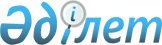 О внесении дополнения и изменений в приказ Министра экономики и бюджетного планирования Республики Казахстан от 1 апреля 2009 года № 72 "Об утверждении Правил составления и представления бюджетной заявки"
					
			Утративший силу
			
			
		
					Приказ Министра экономики и бюджетного планирования Республики Казахстан от 21 сентября 2009 года № 199. Зарегистрирован в Министерстве юстиции Республики Казахстан 16 октября 2009 года № 5821. Утратил силу приказом Министра финансов Республики Казахстан от 19 мая 2010 года № 233

      Сноска. Утратил силу приказом Министра финансов РК от 19.05.2010 № 233 (вводится в действие с 15.06.2010).      В соответствии с пунктом 13 статьи 67 Бюджетного кодекса Республики Казахстан от 4 декабря 2008 года, ПРИКАЗЫВАЮ:



      1. Внести в приказ Министра экономики и бюджетного планирования Республики Казахстан от 1 апреля 2009 года № 72 "Об утверждении Правил составления и представления бюджетной заявки" (зарегистрированный в Реестре государственной регистрации нормативных правовых актов за № 5650), с внесенными дополнениями и изменениями приказом Министра экономики и бюджетного планирования Республики Казахстан от 22 мая 2009 года № 113 "О внесении дополнений и изменений в приказ Министра экономики и бюджетного планирования Республики Казахстан от 1 апреля 2009 года № 72 "Об утверждении Правил составления и представления бюджетной заявки" (зарегистрированный в Реестре государственной регистрации нормативных правовых актов за № 5706) следующие дополнение и изменения:



      в Правилах составления и представления бюджетной заявки, утвержденных указанным приказом:



      в разделе 1:



      пункт 52 дополнить абзацами следующего содержания:

      "В расшифровке бюджетных инвестиционных проектов указываются:

      источник финансирования (с разбивкой: республиканский бюджет, местный бюджет, внебюджетные средства, внешний заем) (графа 3);

      финансирование до начала планового периода с приведением расшифровки по годам (графа 5);

      общая сумма финансирования до начала планового периода на уровне инвестиционного проекта (графы 6, 7)";



      приложение 11 (Форма 10-111) "Расчет расходов на оплату труда работников прочих государственных учреждений" изложить в редакции согласно приложению 1 к настоящему приказу;



      приложение 36 (Форма 04-141) "Расчет расходов тепла на отопление зданий, помещений для государственных учреждений с центральной системой отопления" изложить в редакции согласно приложению 2 к настоящему приказу;



      приложение 43 (Форма 01-151) "Расчет расходов на служебные командировки внутри страны" изложить в редакции согласно приложению 3 к настоящему приказу;



      приложение 44 (Форма 01-152) "Расчет расходов на служебные командировки за пределы страны" изложить в редакции согласно приложению 4 к настоящему приказу;



      приложение 49 "Сводная таблица расходов по текущим бюджетным программам и бюджетным программам развития, включающая базовые расходы и расходы на новые инициативы" изложить в редакции согласно приложению 5 к настоящему приказу;



      приложение 54 "Расшифровка бюджетных инвестиционных проектов" изложить в редакции согласно приложению 6 к настоящему приказу.



      2. Департаменту методологии государственного планирования (Б. Бабажанова) совместно с Юридическим Департаментом (Д. Ешимова) обеспечить государственную регистрацию настоящего приказа в Министерстве юстиции Республики Казахстан.



      3. Настоящий приказ вводится в действие со дня его государственной регистрации.      Министр                                    Б. Султанов

Приложение 1       

к приказу Министра экономики

и бюджетного планирования 

Республики Казахстан   

от 21 сентября 2009 года № 199"Приложение 11

к Правилам составления и представления бюджетной заявки

Форма 10-111         

 Расчет расходов на оплату труда работников прочих

                    государственных учреждений                                                            _________

Год                                                        |__Коды___|

Вид данных (прогноз, план, отчет)                          |_________|

Функциональная группа                                      |_________|

Администратор программ                                     |_________|

Государственное учреждение                                 |_________|

Программа                                                  |_________|

Специфика             Оплата труда                         |___111___|      продолжение таблицы      продолжение таблицы      продолжение таблицы      продолжение таблицы      продолжение таблицы      продолжение таблицы      продолжение таблицыОтветственный секретарь (руководитель) администратора

республиканских бюджетных программ или руководитель

администратора местных бюджетных программ/

государственного учреждения

Главный бухгалтер (нач.ФЭО)"

Приложение 2       

к приказу Министра экономики

и бюджетного планирования 

Республики Казахстан   

от 21 сентября 2009 года № 199"Приложение 36

к Правилам составления и представления бюджетной заявки

Форма 04-141                          

 Расчет расходов

   тепла на отопление зданий, помещений для государственных

           учреждений с центральной системой отопления                                                   ____Коды____

Год                                               |____________|

Вид данных                                        |____________|

Функциональная группа                             |____________|

Администратор программ                            |____________|

Государственное учреждение                        |____________|

Программа                                         |____________|

Специфика         Оплата коммунальных услуг       |____141_____|ИтогоОтветственный секретарь (руководитель) администратора

республиканских бюджетных программ или руководитель

администратора местных бюджетных программ/

государственного учреждения

Главный бухгалтер (нач.ФЭО)"

Приложение 3       

к приказу Министра экономики

и бюджетного планирована 

Республики Казахста    

от 21 сентября 2009 года № 199"Приложение 43

к Правилам составления и представления бюджетной заявки

Форма 01-151                           

 Расчет расходов

              на служебные командировки внутри страны                                                          ____Коды____

Год                                                      |____________|

Вид данных (прогноз, план, отчет)                        |____________|

Функциональная группа                                    |____________|

Администратор программ                                   |____________|

Государственное учреждение                               |____________|

Программа                                                |____________|

Специфика      Командировки и служебные                  |____151_____|

               разъезды внутри страныОтветственный секретарь (руководитель) администратора

республиканских бюджетных программ или руководитель

администратора местных бюджетных программ /

государственного учреждения

Главный бухгалтер (нач.ФЭО)"

Приложение 4       

к приказу Министра экономики

и бюджетного планирования 

Республики Казахста    

от 21 сентября 2009 года № 199"Приложение 44

к Правилам составления и представления бюджетной заявки

Форма 01-152                           

 Расчет расходов

           на служебные командировки за пределы страны                                                         ____Коды____

Год                                                     |____________|

Вид данных (прогноз, план, отчет)                       |____________|

Функциональная группа                                   |____________|

Администратор программ                                  |____________|

Государственное учреждение                              |____________|

Программа                                               |____________|

Специфика       Командировки и служебные                |____152_____|

                разъезды за пределы страныОтветственный секретарь (руководитель) администратора

республиканских бюджетных программ или руководитель

администратора местных бюджетных программ/

государственного учреждения

Главный бухгалтер (нач.ФЭО)"

Приложение 5        

к приказу Министра экономики и

бюджетного планирования   

Республики Казахстан    

от 21 сентября 2009 года № 199"Приложение 49

к Правилам составления и представления бюджетной заявки    

 Сводная таблица расходов по текущим бюджетным программам

       и бюджетным программам развития, включающая базовые

               расходы и расходы на новые инициативы                                                          ____Коды____

Плановый период                                          |____________|

Функциональная группа                                    |____________|

Администратор программ                                   |____________|

Государственное учреждение                               |____________|

 Ответственный секретарь (руководитель) администратора

республиканских бюджетных программ или руководитель

администратора местных бюджетных программ/

государственного учреждения

Главный бухгалтер (нач.ФЭО)"

Приложение 6        

к приказу Министра экономики и

бюджетного планирования   

Республики Казахстан    

от 21 сентября 2009 года № 199"Приложение 54

к Правилам составления и представления бюджетной заявки                              

 Расшифровка

                  бюджетных инвестиционных проектов                                                      _____Коды_____

Год                                                  |______________|

Вид данных (прогноз, план, отчет)                    |______________|

Функциональная группа                                |______________|

Администратор программ                               |______________|

Государственное учреждение                           |______________|

Программа                                            |______________|

Подпрограмма                                         |______________|                                                           тыс. тенге      продолжение таблицыОтветственный секретарь (руководитель) администратора

республиканских бюджетных программ или руководитель

администратора местных бюджетных программ/

государственного учреждения

Главный бухгалтер (нач.ФЭО)Примечание: ** Согласно постановлению Правительства "Об утверждении

Правил рассмотрения, отбора, мониторинга и оценки реализации

бюджетных инвестиционных проектов", с указанием реквизитов.

            * Отчетные данные на последнюю дату"
					© 2012. РГП на ПХВ «Институт законодательства и правовой информации Республики Казахстан» Министерства юстиции Республики Казахстан
				Наимено-

вание

профес-

сий,

должно-

стей,

катего-

рий

работ-

никовКоличество штатных единицКоличество штатных единицКоличество штатных единицКоличество штатных единицКоличество штатных единицКоличество штатных единицКоличество штатных единицКоличество штатных единицКоличество штатных единицКоличество штатных единицКоличество штатных единицКоличество штатных единицНаимено-

вание

профес-

сий,

должно-

стей,

катего-

рий

работ-

никовдо

годас 1

до 2с 2

до 3с 3

до 5с 5

до 7с 7

до 9с 9

до

11с 11

до

14с 14

до

17с 17

до

20свыше

20

летВсего

гр.2+

гр.3+

...+

гр.11

+гр.1212345678910111213Единица

измеренияед.ед.ед.ед.ед.ед.ед.ед.ед.ед.ед.ед.Сумма

должно-

стных

окладов

в месяц

(гр.2х

базовый

долж.

оклад х

коэфф.+

...+

гр.1

2 х

базовый

долж.

оклад х

коэфф.)

/1000ДоплатыДоплатыДоплатыДоплатыДоплатыДоплатыДоплатыДоплатыДоплатыСумма

должно-

стных

окладов

в месяц

(гр.2х

базовый

долж.

оклад х

коэфф.+

...+

гр.1

2 х

базовый

долж.

оклад х

коэфф.)

/1000За особые

условия

трудаЗа особые

условия

трудаРаботникам,

занятым на

тяжелых

(особо

тяжелых)

физических

работах и

работах с

вредными

(особо

вредными) и

опасными

(особо

опасными)

условиями

трудаРаботникам,

занятым на

тяжелых

(особо

тяжелых)

физических

работах и

работах с

вредными

(особо

вредными) и

опасными

(особо

опасными)

условиями

трудаЗа ученую степеньЗа ученую степеньЗа ученую степеньЗа

совмещение

должностей

(расширение

зоны

обслужива-

ния) и

выполнение

обязан-

ностей

временно

отсутству-

ющего

работникаЗа

совмещение

должностей

(расширение

зоны

обслужива-

ния) и

выполнение

обязан-

ностей

временно

отсутству-

ющего

работникаСумма

должно-

стных

окладов

в месяц

(гр.2х

базовый

долж.

оклад х

коэфф.+

...+

гр.1

2 х

базовый

долж.

оклад х

коэфф.)

/1000Кол-

во

рабо-

тни-

ков,

кото-

рым

уста-

нов-

лена

доп-

латаСуммаКол-во

работ-

ников,

кото-

рым

уста-

нов-

лена

допла-

таСум-

маКол-во

работ-

ников,

кото-

рым

уста-

новле-

на

допла-

таРаз-

мерСумма

(МРЗП

х

гр.20

х гр.

19)

/1000Кол-во

работ-

ников,

кото-

рым

уста-

новле-

на

допла-

таСумма14151617181920212223тыс.

тенгеед.тыс.

тенгеед.тыс.

тенгеед.коэф.тыс.

тенгеед.тыс.

тенгеДоплатыДоплатыДоплатыДоплатыДоплатыДоплатыДоплатыДоплатыЗа классный

чинЗа классный

чинЗа работу в

ночное времяЗа работу в

ночное времяЗа работу в

праздничные и

выходные дниЗа работу в

праздничные и

выходные дниЗа

сверхурочную

работуЗа

сверхурочную

работуКол-во

работ-

ников,

которым

уста-

новлена

доплатасуммаКол-во

работ-

ников,

которым

устано-

влена

доплатаСуммаКол-во

работ-

ников,

кото-

рым

уста-

нолена

допла-

таСуммаКол-во

работ-

ников,

которым

устано-

влена

доплатаСумма2425262728293031ед.тыс.

тенгеед.тыс.

тенгеед.тыс.

тенгеед.тыс.

тенгеДополнительная оплата

труда за проживание на

территориях

радиационного рискаДополнительная оплата

труда за проживание на

территориях

радиационного рискаДополнительная оплата

труда за проживание на

территориях

радиационного рискаКоэффициент

за проживание

в зонах

экологичес-

кого

бедствияКоэффициент

за проживание

в зонах

экологичес-

кого

бедствияЗа квалифи-

кационную

категориюЗа квалифи-

кационную

категориюСумма

доплат

в

месяц

(гр.

16+

гр.18+

гр.21+

гр.23+

гр.25+

гр.27+

гр.29+

гр.31+

гр.34+

гр.36+

гр.38)За

обеспечение

постоянной

боевой

готовностиЗа

обеспечение

постоянной

боевой

готовностиКол-во

работ-

ников,

которым

уста-

новлена

доплатаРаз-

мерСумма

(МРП х

гр.33 х

гр.32)/

1000Кол-во

работ-

ников,

которым

устано-

влена

доплатаСум-

маКол-во

работ-

ников,

которым

устано-

влена

доплатаСум-

маСумма

доплат

в

месяц

(гр.

16+

гр.18+

гр.21+

гр.23+

гр.25+

гр.27+

гр.29+

гр.31+

гр.34+

гр.36+

гр.38)Кол-во

работ-

ников,

кото-

рым

устано-

влена

над-

бавкаСум-

ма32333435363738394041ед.коэф.тыс.

тенгеед.тыс.

тенгеед.тыс.

тенгетыс.

тенгеед.тыс.

тенгеНадбавкиНадбавкиНадбавкиНадбавкиНадбавкиНадбавкиНадбавкиНадбавкиЗа несение

боевого

дежурстваЗа несение

боевого

дежурстваЗа особые

условия

прохождения

службыЗа особые

условия

прохождения

службыЗа прыжки с

парашютомЗа прыжки с

парашютомЗа постоянную

готовность к

выезду на

чрезвычайные

ситуации в

период

осуществления

спасательных и

неотложных

работЗа постоянную

готовность к

выезду на

чрезвычайные

ситуации в

период

осуществления

спасательных и

неотложных

работКол-во

работни-

ков,

которым

устано-

влена

надбавкаСуммаКол-во

работ-

ников,

которым

уста-

новлена

над-

бавкаСуммаКол-во

работни-

ков,

которым

устано-

влена

надбавкаСуммаКол-во

работ-

ников,

которым

устано-

влена

надбавкаСумма4243444546474849ед.тыс.

тенгеед.тыс.

тенгеед.тыс.

тенгеед.тыс.

тенгеНадбавкиНадбавкиНадбавкиНадбавкиНадбавкиНадбавкиНадбавкиНадбавкиЗа классностьЗа классностьЗа выслугу летЗа выслугу летЗа работу в

службах

шифровальной

связиЗа работу в

службах

шифровальной

связиЗа операторское

обслуживание

станций и

обеспечение их

сохранностиЗа операторское

обслуживание

станций и

обеспечение их

сохранностиКол-во

работников,

которым

установ-

лена

надбавкаСуммаКол-во

работни-

ков,

которым

устано-

влена

надбавкаСуммаКол-во

работни-

ков,

которым

устано-

влена

надбавкаСуммаКол-во

работни-

ков,

которым

устано-

влена

надбавкаСумма5051525354555657ед.тыс.

тенгеед.тыс.

тенгеед.тыс.

тенгеед.тыс.

тенгеЗа экспедирование

специальной

корреспонденции и

периодической печатиЗа экспедирование

специальной

корреспонденции и

периодической печатиЗа работу, направленную на

развитие учреждения,

применение в практике

передовых методов, за

высокие достижения в

работе, выполнение особо

важных или срочных работ,

за сложность и

напряженность в трудеЗа работу, направленную на

развитие учреждения,

применение в практике

передовых методов, за

высокие достижения в

работе, выполнение особо

важных или срочных работ,

за сложность и

напряженность в трудеКол-во

работников,

которым

установлена

надбавкаСуммаКол-во

работников,

которым

установлена

надбавкаСумма58596061ед.тыс.

тенгеед.тыс.

тенгеНадбавкиНадбавкиНадбавкиНадбавкиНадбавкиНадбавкиИтого

основной

заработ-

ной платы

в месяц

(гр.14+

гр.39+

гр.67)Итого

основной

заработ-

ной

платы в

год

гр.68х12За

профессиональ-

ное мастерствоЗа

профессиональ-

ное мастерствоЗа почетное званиеЗа почетное званиеЗа почетное званиеСумма

надбавок

в месяц

(гр.41+

гр.43+

гр.45+

гр.47+

гр.49+

гр.51+

гр.53+

гр.55+

гр.57+

гр.59+

гр.61+

гр.63+

гр.66)Итого

основной

заработ-

ной платы

в месяц

(гр.14+

гр.39+

гр.67)Итого

основной

заработ-

ной

платы в

год

гр.68х12Кол-во

работни-

ков,

которым

установ-

лена

надбавкаСуммКол-во

работни-

ков,

которым

установ-

лена

надбавкаРаз-

мерСумма

(МРП х

гр.64 х

гр.65)/

1000Сумма

надбавок

в месяц

(гр.41+

гр.43+

гр.45+

гр.47+

гр.49+

гр.51+

гр.53+

гр.55+

гр.57+

гр.59+

гр.61+

гр.63+

гр.66)Итого

основной

заработ-

ной платы

в месяц

(гр.14+

гр.39+

гр.67)Итого

основной

заработ-

ной

платы в

год

гр.68х126263646566676869ед.тыс.

тенгеед.коэф.тыс.

тенгетыс.

тенгетыс.

тенгетыс.

тенгеОтапли-

ваемая

площадьСредняя

стоимость

на тепло за

1 кв.м

(куб.м)

в месяцСумма затрат в

месяц на

отапливаемую

площадь

(гр.1 х гр.2)Продолжитель-

ность

отопительного

сезонаОбщая

сумма

расходов

(гр.3 х

гр.4)/100012345кв.м

(куб.м)тенгетенгемесяцтыс.

тенгеНорма

возмеще-

ния

суточных

расходов

на 1 чел

(2 х МРП)

(тенге)Норма

расходов

по найму

жилого

помеще-

ния в

сутки на

1 чел.

(тенге)Среднего-

довое

количество

человеко/

дней для

расчета

суточных

расходов

(чел/дн)Среднего-

довое

количество

человеко/

дней для

расчета

расхода

по найму

жилого

помещения

(чел/дн)Среднего-

довое

количество

команди-

руемых

человек

(чел)Средняя

стоимость

одного

проезда

в оба

конца

(тенге)Сумма

расходов

(тыс.

тенге)

(гр. 1

хгр.3+

гр.2х

гр.4+гр.5х

гр.6)/10001234567Норма

возме-

щения

суточных

расходов

на 1 чел

(2х МРП)

(тенге)Норма

расходов

по найму

жилого

помещения

в сутки

на 1 чел.

(тенге)Средне-

годовое

количе-

ство

человеко/

дней для

расчета

суточных

расходов

(чел/дн)Средне-

годовое

количе-

ство

человеко/

дней для

расчета

расхода

по найму

жилого

помещения

(чел/дн)Средне-

годовое

количество

команди-

руемых

человек

(чел)Средняя

стоимость

одного

проезда

в оба

конца

(тенге)Сумма

расходов

(тыс.тенге)

(гр.1хгр.3+

гр.2х

гр.4+гр.5х

гр.6)/10001234567НаименованиеПредыдущий плановый периодПредыдущий плановый периодПредыдущий плановый периодПланируемый плановый

периодПланируемый плановый

периодПланируемый плановый

периодНаименование1-ый год

предыду-

щего

планового

периода2-ой год

предыду-

щего

плано-

вого

периода3-ий год

предыду-

щего

плано-

вого

периода1-ый год

планиру-

емого

плано-

вого

периода2-ой год

планиру-

емого

плано-

вого

периода3-ий год

планиру-

емого

плано-

вого

периода1234567Итого (тыс.тенге)в том числе1) текущие

бюджетные

программы, всегоиз них:базовые расходы,

всегов том числе по

бюджетным

программамрасходы на новые

инициативы, всегов том числе по

бюджетным

программам2) бюджетные

программы развития,

всегоиз них:базовые расходы,

всегов том числе по

бюджетным

программамрасходы на новые

инициативы, всегов том числе по

бюджетным

программамНаименованиеПериод

реали-

зацииИсточник

финанси-

рования

(с

разбивкой)Общая

стоимость

(тыс.

тенге)Финансирование до

начала планового

периода (тыс.

тенге)Финансирование до

начала планового

периода (тыс.

тенге)Финансирование до

начала планового

периода (тыс.

тенге)НаименованиеПериод

реали-

зацииИсточник

финанси-

рования

(с

разбивкой)Общая

стоимость

(тыс.

тенге)по

годампланотчет*1234567ВсегоНаименование

программного

документаМесторасположение

проектав том числе по

инвестиционным

проектам:Сумма на плановый период

(тыс. тенге)Сумма на плановый период

(тыс. тенге)Сумма на плановый период

(тыс. тенге)Сумма

после

планового

периодаПеречень предоставляемой

документации**1-й год2-й год3-й годСумма

после

планового

периода89101112Указать следующее:

1. Наличие ТЭО, за исключением

БИП, не требующих разработки ТЭО;

2. Положительное заключение

экономической экспертизы по ТЭО

БИП, отраслевое заключение.

3. Типовой проект.

4. Номер и дата государственной

экспертизы на ПСД, стоимость по

экспертизе на ПСД;

стоимость разработки ПСД и

источник финансирования.наличие соглашения о займе

(номер и дата)